Если завтра в детский садПамятка № 2 по адаптации для родителей детей раннего возраста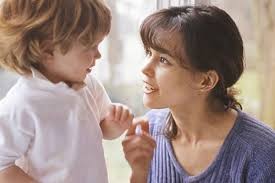 1Скажите ребенку заранее, что завтра вы на некоторое время пойдете в детский сад, чтобы там немного поиграть.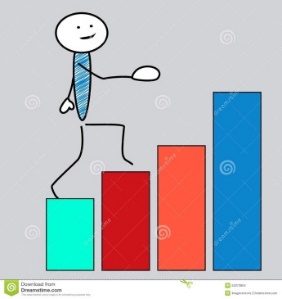 2Запланируйте постепенность привыкания ребенка к пребыванию в ДОУ. Пусть в первые дни это будет какое-то короткое время (оно разное для разных детей), затем его можно постепенно увеличивать и в течение месяца довести до полного дня.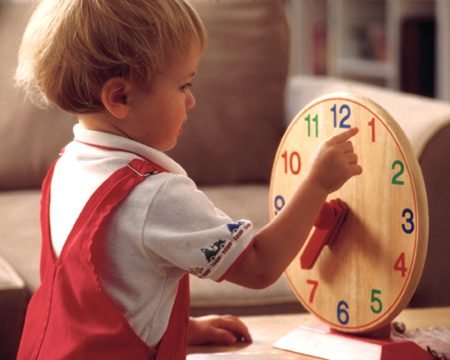 3Скажите ребенку, после какого режимного момента (после завтрака, после прогулки, после сна.)  его заберут из детского сада.  Очень важно сдержать данное обещание, так как ребенок  будет  ждать.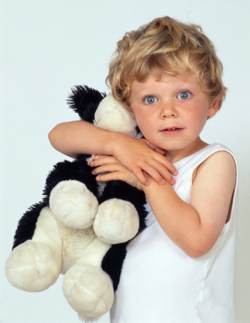 4Предложите ребенку взять с собой любимую игрушку, она придаст ему уверенности и привычности. 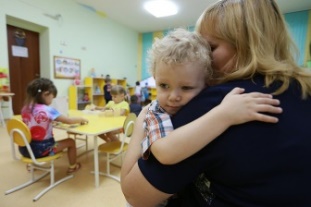 5Не затягивайте процесс расставания, это только усугубляет переживания.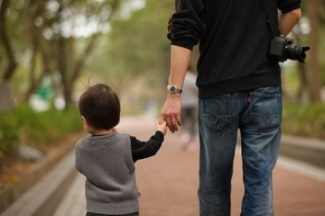 6Если ребенок с большим трудом расстается с мамой, попробуйте доверить отвести ребенка в детский сад кому – то другому, с кем ребенок легче расстается, например – папа, бабушка…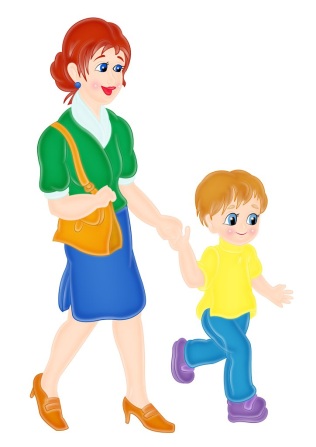 7Осознайте и прочувствуйте свое собственное эмоциональное состояние. Помните, что все люди, особенно дети чувствительны к переживаниям других – это доказанный факт. Ваш ребенок  чувствует и заражается вашим эмоциональным состоянием. Какое оно у вас, когда вы ведете его в детский сад? Если тревогу чувствует мать, то ребенок наполняется страхом. Если мать демонстрирует спокойствие и хорошее настроение, то и ребенок спокоен. Какие эмоции вы хотите передать своему ребенку? Передавайте позитивные! 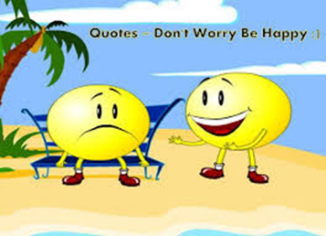 8Если Вы подготовили своего ребенка к адаптации в ДОУ согласно нашей Памятке № 1, имеются все предпосылки, чтобы ваш ребенок успешно привык к новым условиям. Вы сделали все, что нужно. Следуйте и этим рекомендациям, и скоро наш детский сад станет привычным, приятным и интересным местом для вашего ребенка.